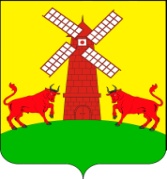 АДМИНИСТРАЦИЯ УПОРНЕНСКОГО СЕЛЬСКОГО ПОСЕЛЕНИЯПАВЛОВСКОГО РАЙОНА                               ПОСТАНОВЛЕНИЕ от 20.12.2016                                                                                                 № 142хутор УпорныйО признании утратившими силу отдельных нормативно- правовых актов администрации Упорненского сельского поселения Павловского района В связи с вступлением в силу с 1 января 2017 года Федерального закона от  3 июля 2016 года № 334-ФЗ «О внесении изменений в Земельный кодекс Российской Федерации и отдельные законодательные акты Российской Федерации» и передачей полномочий из администраций сельских поселений в администрацию муниципального образования Павловский район  п о с т а н о в л я ю:1.Признать утратившими силу: постановление  от 03.12.2015 № 80 «Об утверждении административного регламента предоставления муниципальной услуги «Предоставление земельных участков, находящихся в государственной или муниципальной собственности, гражданам для индивидуального жилищного строительства, ведения личного подсобного хозяйства в границах населенного пункта, садоводства, дачного хозяйства, гражданам и крестьянским (фермерским) хозяйствам для осуществления крестьянским (фермерским) хозяйством его деятельности»;постановление   от 11.02.2016  № 19 «Об утверждении административного регламента предоставления муниципальной услуги «Постановка граждан, имеющих трех и более детей, на учет в качестве лиц, имеющих право на предоставление им земельных участков, находящихся в государственной или муниципальной собственности, в аренду»; постановление от 18.07.2016 № 88 «Об утверждении административного регламента предоставления муниципальной услуги «Предоставление гражданам, имеющим трех и более детей, в аренду земельных участков для индивидуального жилищного строительства или для ведения личного подсобного хозяйства»;постановление от 18.07.2016 № 94 «Об утверждении административного регламента предоставления муниципальной функции «Предоставление в собственность, аренду, безвозмездное пользование земельного участка, находящегося в государственной или муниципальной собственности, без проведения торгов»; постановление от 18.07.2016 № 93 «Об утверждении административного регламента предоставления муниципальной услуги «Предоставление земельных участков, находящихся в государственной или муниципальной собственности, на торгах»;постановление от 03.07.2015 № 51 «Об утверждении административного регламента предоставления муниципальной услуги «Предоставление земельных участков, находящихся в государственной или муниципальной собственности, отдельным категориям граждан в собственность бесплатно»;постановление от 18.07.2016 № 87 «Об утверждении административного регламента предоставления муниципальной услуги «Предварительное согласование предоставления земельного участка»;постановление от 02.03.2015 № 27 «Об утверждении административного регламента предоставления муниципальной услуги «Предоставление земельных участков, находящихся в государственной или муниципальной собственности, на которых расположены здания, сооружения, в собственность, аренду»;постановление от 18.07.2016 № 91 «Об утверждении административного регламента предоставления муниципальной услуги «Предоставление земельных участков, находящихся в государственной или муниципальной собственности, в постоянное (бессрочное) пользование»;постановление от 15.07.2016 № 85 «Об утверждении административного регламента предоставления муниципальной услуги «Предоставление в аренду без проведения торгов земельного участка, который находится в государственной или муниципальной собственности, на котором расположен объект незавершенного строительства»;постановление от 02.03.2015 № 29 «Об утверждении административного регламента предоставления муниципальной услуги «Утверждение схемы расположения земельного участка или земельных участков на кадастровом плане территории»;постановление от 11.02.2016 № 16 «Об утверждении административного регламента предоставление муниципальной услуги «Заключение нового договора аренды земельного участка без проведения торгов»;постановление от 18.07.2016 № 92 «Об утверждении административного регламента предоставления муниципальной услуги «Прекращение правоотношений с правообладателями земельных участков»;постановление от 11.02.2016 № 17 «Об утверждении административного регламента предоставления муниципальной услуги «Регистрация и учет заявлений граждан, нуждающихся в получении садовых, огородных или дачных земельных участков»;постановление от 15.07.2016 № 86 «Об утверждении административного регламента предоставления муниципальной услуги «Заключение соглашения о перераспределении земель и (или) земельных участков, находящихся в государственной или муниципальной собственности, и земельных участков, находящихся в частной собственности»;постановление от 18.07.2016 № 95 «Об утверждении административного регламента предоставления муниципальной услуги «Выдача разрешения на использование земель или земельного участка, находящихся в государственной или муниципальной собственности, без предоставления земельного участка и установления сервитута»;постановление от 02.03.2015 № 26 «Об утверждении административного регламента предоставления муниципальной услуги «Заключение дополнительного соглашения к договору аренды земельного участка, договору безвозмездного пользования земельным участком»;постановление от 18.07.2016 № 96 «Об утверждении административного регламента предоставления муниципальной услуги «Заключение соглашения об установлении сервитута в отношении земельного участка, находящегося в государственной или муниципальной собственности»;постановление от 12.10.2016 № 110 «Об утверждении административного регламента исполнения функции «Осуществление муниципального земельного контроля на территории Упорненского сельского поселения Павловского района Краснодарского края»         2. Контроль за выполнением настоящего постановления оставляю за собой.         3. Настоящее постановление вступает в силу со дня его обнародования, но не ранее 1 января 2017 года.Глава Упорненского сельского поселения                                                 Павловского района                                                                      Б.В.Тыщенко